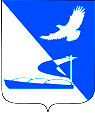 Совет муниципального образования«Ахтубинский район»Р Е Ш Е Н И Е22.03.2018						                                                    № 431Об утверждении Положения об управлении образованиемадминистрации муниципальногообразования «Ахтубинский район»Руководствуясь частью 3  статьи 41 Федерального закона от 06.10.2003 № 131-ФЗ «Об общих принципах организации местного самоуправления в Российской Федерации» и  Федеральным законом РФ от 08.05.2010г. № 83-ФЗ «О внесении изменений в отдельные законодательные акты РФ в связи с совершенствованием правового положения государственных (муниципальных) учреждений»,Совет муниципального образования «Ахтубинский район»РЕШИЛ:1. Утвердить прилагаемое Положение об управлении образованием администрации муниципального образования «Ахтубинский район». 2. Признать утратившими силу:2.1. Решение Совета муниципального образования «Ахтубинский район» № 11 от 29.03.2012 «Об утверждении Положения об управлении образованием администрации муниципального образования «Ахтубинский район».2.2. Решение Совета муниципального образования «Ахтубинский район» № 71 от 29.11.2012 «О внесении изменений в Положение об управлении образованием администрации муниципального образования «Ахтубинский район», утвержденное решением Совета муниципального образования «Ахтубинский район» от 29.03.2012 № 11».3. Настоящее решение разместить на официальном сайте Администрации муниципального образования «Ахтубинский район» и на сайте Совета муниципального образования «Ахтубинский район».4. Настоящее решение вступает в силу с момента его подписания.Председатель Совета                                                                             С.Н. НовакУтверждено решением Совета                             муниципального образования                                                                                                                                «Ахтубинский район»                                       от  22.03.2018 № 431Положениеоб управлении образованиемадминистрации муниципального образования«Ахтубинский район»  1. ОБЩИЕ ПОЛОЖЕНИЯ1.1. Управление образованием администрации муниципального образования «Ахтубинский район», именуемое в дальнейшем «Управление», является структурным подразделением администрации муниципального образования «Ахтубинский район» (далее - Администрация),  осуществляющим управление в сфере образования.Полное официальное наименование: Управление образованием администрации муниципального образования «Ахтубинский район». Сокращенное наименование: УО администрации МО «Ахтубинский район».1.2. Управление является юридическим лицом, имеет самостоятельный баланс, расчетные и иные счета в учреждениях банка, лицевой счет в соответствии с законодательством Российской Федерации, печать установленного образца, штампы и бланки со своим наименованием, другие реквизиты.1.3. Управление от своего имени заключает договоры, приобретает и осуществляет имущественные и личные неимущественные права, несет соответствующие обязанности, выступает в качестве истца и ответчика в судах в пределах своей компетенции.1.4. В своей деятельности Управление руководствуется  Конституцией Российской Федерации, Гражданским кодексом Российской Федерации,  Федеральным законом от 29.12.2012г. N 273-ФЗ «Об образовании в Российской Федерации», иными законами и нормативными актами Российской Федерации, Астраханской области, МО «Ахтубинский район», настоящим Положением. 1.5. Местонахождение Управления:Юридический адрес: 416504, Астраханская область, г. Ахтубинск, ул.Шоссе авиаторов, 5.         Фактический адрес Управления совпадает с юридическим адресом.             1.6. Координацию деятельности Управления и контроль за выполнением возложенных на него функций осуществляет глава Администрации и заместитель главы Администрации, курирующий вопросы образования.1.7. Управление является муниципальным учреждением. Финансовое обеспечение деятельности Управления осуществляется за счет средств бюджета МО «Ахтубинский район».1.8. На Управление возлагается решение вопросов местного значения в сфере образования, отнесенных к компетенции МО «Ахтубинский район» законодательством Российской Федерации, Астраханской области, решениями органов местного самоуправления МО «Ахтубинский район».1.9. На Управление возлагаются полномочия по решению следующих вопросов местного значения:- организация предоставления  общедоступного и бесплатного дошкольного, начального общего, основного общего, среднего общего образования по основным общеобразовательным программам в муниципальных образовательных организациях (за исключением полномочий по финансовому  обеспечению реализации основных общеобразовательных программ в соответствии с федеральными государственными стандартами);- организация предоставления дополнительного образования детей в муниципальных образовательных организациях (за исключением дополнительного образования детей, финансовое обеспечение которых осуществляется органами государственной власти субъекта Российской Федерации);- создание условий для осуществления присмотра и ухода за детьми, содержание детей в муниципальных образовательных организациях, а также организация отдыха детей в каникулярное время;- иных вопросов в соответствии с Уставом МО «Ахтубинский район».2. ПОЛНОМОЧИЯ УПРАВЛЕНИЯ2.1.Управление предназначено для управленческих функций некоммерческого характера в целях удовлетворения потребностей граждан, проживающих на территории МО « Ахтубинский район» в сфере образования.                                                        2.2. Управление является учредителем муниципальных учреждений образования, осуществляет создание новых, развитие, реорганизацию и ликвидацию действующих учреждений образования.                                                         2.3. Управление осуществляет оперативное руководство деятельностью подведомственных муниципальных учреждений, а так же координирует совместную деятельность  всех учреждений образования, находящихся  на территории муниципального образования «Ахтубинский район».2.4. Перечень муниципальных учреждений, учредителем которых является Управление:1) Муниципальное автономное общеобразовательное учреждение «Средняя общеобразовательная школа № 1 с углубленным изучением отдельных предметов  МО «Ахтубинский район»;2) Муниципальное бюджетное общеобразовательное учреждение «Средняя общеобразовательная школа №2 МО «Ахтубинский район»;3) Муниципальное бюджетное общеобразовательное учреждение «Средняя общеобразовательная школа № 3 муниципального образования «Ахтубинский район»;4) Муниципальное бюджетное общеобразовательное учреждение «Средняя общеобразовательная школа № 4 МО «Ахтубинский район»;5) Муниципальное бюджетное общеобразовательное учреждение «Средняя общеобразовательная школа № 5 МО «Ахтубинский район»;6) Муниципальное бюджетное общеобразовательное учреждение «Средняя общеобразовательная школа № 6 МО «Ахтубинский район»;7) Муниципальное бюджетное общеобразовательное учреждение «Средняя общеобразовательная школа № 8 МО «Ахтубинский район»;8) Муниципальное бюджетное общеобразовательное учреждение «Средняя общеобразовательная школа №9 МО «Ахтубинский район»;9) Муниципальное бюджетное общеобразовательное учреждение «Средняя общеобразовательная школа №10 МО «Ахтубинский район» поселка Верхний Баскунчак Астраханской области;10) Муниципальное бюджетное общеобразовательное учреждение «Средняя общеобразовательная школа № 11 МО «Ахтубинский район» поселка Верхний Баскунчак Астраханской области;11) Муниципальное бюджетное общеобразовательное учреждение «Средняя общеобразовательная школа № 12 МО «Ахтубинский район» пос. Верхний Баскунчак;12) Муниципальное бюджетное общеобразовательное учреждение «Нижнебаскунчакская средняя общеобразовательная школа МО «Ахтубинский район» имени К.К.Искалиева»;13) Муниципальное бюджетное общеобразовательное учреждение «Покровская средняя общеобразовательная школа МО «Ахтубинский район»;14) Муниципальное бюджетное общеобразовательное учреждение «Пологозаймищенская основная общеобразовательная школа МО «Ахтубинский район»;15) Муниципальное бюджетное общеобразовательное учреждение «Капустиноярская средняя общеобразовательная школа МО «Ахтубинский район»;16) Муниципальное бюджетное общеобразовательное учреждение «Ново-Николаевская средняя общеобразовательная школа МО «Ахтубинский район»;17) Муниципальное бюджетное общеобразовательное учреждение «Болхунская средняя общеобразовательная школа МО «Ахтубинский район»;18) Муниципальное бюджетное общеобразовательное учреждение «Пироговская основная общеобразовательная школа МО «Ахтубинский район»;19) Муниципальное бюджетное общеобразовательное учреждение «Золотухинская средняя общеобразовательная школа МО «Ахтубинский район»;20) Муниципальное бюджетное общеобразовательное учреждение «Удаченская основная общеобразовательная школа МО «Ахтубинский район»;21) Муниципальное бюджетное общеобразовательное учреждение «Сокрутовская основная общеобразовательная школа МО «Ахтубинский район»;22) Муниципальное бюджетное общеобразовательное учреждение «Батаевская основная общеобразовательная школа МО «Ахтубинский район»;23) Муниципальное бюджетное общеобразовательное учреждение «Успенская основная общеобразовательная школ МО «Ахтубинский район»;24) Муниципальное бюджетное общеобразовательное учреждение «Садовская основная общеобразовательная школ МО «Ахтубинский район»;25) Муниципальное бюджетное учреждение дополнительного образования «Ахтубинский центр детского творчества МО «Ахтубинский район»;26) Муниципальное бюджетное учреждение дополнительного образования «Ахтубинская детско-юношеская спортивная школа МО «Ахтубинский район»;27) Муниципальное бюджетное дошкольное образовательное учреждение «Детский сад № 1 МО «Ахтубинский район»;28) Муниципальное бюджетное дошкольное образовательное учреждение «Детский сад № 2 МО «Ахтубинский район»;29) Муниципальное бюджетное дошкольное образовательное учреждение «Детский сад № 3 МО «Ахтубинский район»;30) Муниципальное бюджетное дошкольное образовательное учреждение «Детский сад № 4 МО «Ахтубинский район»;31) Муниципальное бюджетное дошкольное образовательное учреждение «Детский сад № 5 МО «Ахтубинский район»;32) Муниципальное бюджетное дошкольное образовательное учреждение «Детский сад № 6 МО «Ахтубинский район»;33) Муниципальное бюджетное дошкольное образовательное учреждение «Детский сад № 8 МО «Ахтубинский район»;34) Муниципальное бюджетное дошкольное образовательное учреждение «Детский сад № 10 МО «Ахтубинский район»;35) Муниципальное бюджетное дошкольное образовательное учреждение У «Детский сад № 11 МО «Ахтубинский район»;36) Муниципальное бюджетное дошкольное образовательное учреждение «Детский сад № 12 МО «Ахтубинский район»;37) Муниципальное бюджетное дошкольное образовательное учреждение «Детский сад № 13 МО «Ахтубинский район»;38) Муниципальное бюджетное дошкольное образовательное учреждение «Детский сад № 15 МО «Ахтубинский район»;39) Муниципальное бюджетное дошкольное образовательное учреждение «Детский сад № 16 МО «Ахтубинский район»;40) Муниципальное бюджетное дошкольное образовательное учреждение «Детский сад № 17 МО «Ахтубинский район»;41) Муниципальное бюджетное дошкольное образовательное учреждение «Детский сад № 19 поселка Верхний Баскунчак МО «Ахтубинский район»;42) Муниципальное бюджетное дошкольное образовательное учреждение «Детский сад № 21 посёлка Верхний Баскунчак  МО «Ахтубинский район»;43) Муниципальное бюджетное дошкольное образовательное учреждение «Детский сад поселка Нижний Баскунчак МО «Ахтубинский район»;44) Муниципальное бюджетное дошкольное образовательное учреждение «Детский сад с.Болхуны  МО «Ахтубинский район»;45) Муниципальное бюджетное учреждение «Управление по хозяйственному и транспортному обеспечению управления образованием администрации МО «Ахтубинский район»;46) Муниципальное бюджетное учреждение «Централизованная бухгалтерия управления образованием администрации МО «Ахтубинский район».2.4. Управление выполняет следующие функции:1) создает условия для реализации конституционных прав граждан на получение образования;2) координирует деятельность и оказывает содействие муниципальным учреждениям, по выполнению ими уставной деятельности;3) разрабатывает и представляет главе Администрации положения по формированию бюджета муниципального образования «Ахтубинский район» и нормативов финансирования образования;4) осуществляет анализ состояния системы образования в Ахтубинском районе, тенденции и перспективы его развития;5) осуществляет учет детей, подлежащих обязательному обучению в образовательных учреждениях муниципального образования «Ахтубинский район», реализующих образовательные программы начального общего, основного общего и среднего (полного) общего образования;6) в пределах своей компетенции в установленном порядке проводит мониторинг деятельности учреждений муниципальной системы образования;7) распределяет доведенные главным распорядителем бюджетные ассигнования, лимиты и объемы финансирования между получателями средств, находящимися в ведении Управления;8) организует прием населения, а также рассмотрение жалоб, заявлений и предложений, принимает по ним необходимые меры в пределах полномочий;9) содействует деятельности, связанной с лицензированием муниципальных образовательных учреждений на право ведения образовательной деятельности в пределах своей компетенции;10) планирует и совместно с другими учреждениями и организациями осуществляет мероприятия по организации летнего отдыха, оздоровления и занятости несовершеннолетних;11) осуществляет иные функции, связанные с организацией предоставления общедоступного и бесплатного дошкольного образования, начального общего, основного общего, среднего (полного) общего образования по основным общеобразовательным программам и программам дополнительного образования на территории муниципального образования «Ахтубинский район», организацией отдыха детей в каникулярное время;12) согласовывает:а) документы, необходимые для решения вопросов об изъятии у муниципальных образовательных учреждений из оперативного управления излишнего, неиспользуемого или используемого не по назначению имущества;б) проекты постановлений, распоряжений Администрации в сфере образования;в) договоры (в части акта приема-передачи, перечня имущества, передаваемого в оперативное управление, актов технического состояния объектов имущества), заключаемых Администрацией с подведомственными муниципальными  учреждениями о пользовании муниципальным имуществом на праве оперативного управления;13) обеспечивает методическую, диагностическую и консультативную помощь образовательным учреждениям;14) организует проведение педагогических конференций, совещаний, выставок, конкурсов и других мероприятий в сфере образования на территории муниципального образования «Ахтубинский район»;15) организует повышение квалификации педагогических и руководящих работников подведомственных муниципальных образовательных учреждений, а также оказывает им организационно-методическую помощь в системе непрерывного образования;16) организует профилактическую работу с детьми из семей «группы риска»;17) организует работу с одаренными детьми;18) организует мероприятия для детей и подростков в образовательных учреждениях по профилактике потребления психоактивных веществ;19) организует мероприятия по сохранению и укреплению здоровья детей в период образовательного процесса и летнего оздоровительного сезона в подведомственных муниципальных учреждениях;20) обеспечивает создание и развитие единой образовательной информационной среды по следующим направлениям:а) внедрение в образовательный процесс новых информационных и коммуникационных технологий;б) формирование муниципальных образовательных информационных ресурсов, включающих комплекс электронных средств поддержки учебного процесса, учебно-методическую информацию, программное обеспечение;в) предоставление населению объективной информации о деятельности системы образования посредством сети Интернет;21) оказывает методическую и консультационную помощь подведомственным муниципальным учреждениям по планированию финансово-экономической деятельности;22) прогнозирует потребности в финансовых ресурсах, обеспечивающих функционирование подведомственных муниципальных учреждений;23) прогнозирует, готовит предложения и разрабатывает мероприятия по оптимизации расходов бюджетных средств подведомственными муниципальными учреждениями;24) участвует в составлении прогноза и плана социально- экономических показателей подведомственных муниципальных учреждений;25) составляет статистические и другие отчеты;26) организует обучение и проверку знаний требований охраны труда у работников Управления, руководителей подведомственных учреждений;27) содействует обязательному социальному страхованию от несчастных случаев на производстве и профессиональных заболеваний работников подведомственных муниципальных учреждений;28) готовит представления на работников образования за особые заслуги в обучении и воспитании детей к награждению и присвоению почётных званий;29) готовит проекты решений Совета муниципального образования «Ахтубинский район», постановлений и распоряжений Администрации по вопросам образования;30) разрабатывает отраслевые и районные целевые программы в области образования;31) оказывает содействие образовательным учреждениям в реализации федеральных и областных целевых программ в сфере образования;32) согласовывает открытие специальных (коррекционных) классов в муниципальных образовательных учреждениях с учетом интересов родителей (загонных представителей) и их детей;33) устанавливает правила приема в муниципальные образовательные учреждения муниципального образования «Ахтубинский район» на ступени дошкольного, начального общего, основного общего, среднего (полного) общего образования, дополнительного образования;34) содействует организации работы областной психолого-медико- педагогической комиссии по выявлению, учету, диагностике детей и подростков с отклонениями в развитии на территории муниципального образования «Ахтубинский район»;35) осуществляет общее руководство муниципальными учреждениями, в том числе образовательными, находящимися в ведении и подчинении Управления;36) создает научно-методические советы, межведомственные комиссии, творческие и рабочие группы для решения вопросов развития системы образования муниципального образования «Ахтубинский район»;37) ведет учет, анализирует и прогнозирует потребность муниципальных образовательных учреждений в педагогических кадрах;38) планирует развитие и (или) изменение сети образовательных учреждений и образовательных услуг, оказываемых образовательными учреждениями. Разрабатывает нормативы финансирования образовательных учреждений, а также материально-технической обеспеченности и оснащенности образовательного процесса. Координирует эту деятельность с финансовым управлением Администрации.2.5. Для достижения установленных настоящим Положением целей Управление уполномочено:1) самостоятельно осуществлять действия в пределах предусмотренных настоящим Положением функций и возложенных на него задач;2) согласовывать годовые учебные планы подведомственных муниципальных образовательных учреждений;3) запрашивать и получать от органов местного самоуправления, а также от организаций, расположенных на территории муниципального образования «Ахтубинский район», статистические и другие сведения, необходимые для осуществления своих функций;4) издавать приказы, обязательные для исполнения учреждениями, подведомственными Управлению, в пределах компетенции, определенной данным Положением;5) совершать гражданско-правовые сделки;6) отменять приказы и распоряжения руководителей подведомственных муниципальных учреждений, если они противоречат действующему законодательству;7) организовывать выпуск информационных, методических, справочных материалов по вопросам, входящим в его полномочия;8) вносить предложения в Администрацию по созданию, реорганизации и ликвидации подведомственных муниципальных учреждений;9) проводить экспертную оценку последствий реорганизации образовательных учреждений, последствий сдачи в аренду зданий и сооружений образовательных учреждений;10) приостанавливать приносящую доходы деятельность муниципального образовательного учреждения, если она идет в ущерб образовательной деятельности, предусмотренной уставом, до решения суда по этому вопросу;11) утверждать Уставы и последующие дополнения и изменения к ним подведомственных муниципальных учреждений;12) разрабатывать муниципальное задание для подведомственных муниципальных образовательных учреждений, и осуществлять контроль за их исполнением;13) обеспечивать перевод обучающихся, воспитанников с согласия родителей (законных представителей) в другие образовательные учреждения соответствующего типа в случае прекращения деятельности общеобразовательного учреждения, имеющих государственную аккредитацию, а также в случае аннулирования соответствующей лицензии;14) проводить аттестацию руководящих кадров муниципальных образовательных учреждений в пределах своей компетенции;15) устанавливать порядок и условия предоставления педагогическим работникам подведомственных муниципальных учреждений не реже, чем через каждые 10 лет непрерывной преподавательской работы длительного отпуска сроком до одного года без сохранения заработной платы;16) организовывать проведение государственной (итоговой) аттестации обучающихся, освоивших образовательные программы основного общего образования, организуемой муниципальной экзаменационной комиссией;17) организовывать проведение государственной (итоговой) аттестации обучающихся, освоивших образовательные программы среднего (полного) общего образования;18) формировать заказ на аттестационно-бланочную документацию в министерство образования и науки Астраханской области, осуществлять её учет, хранение и выдачу общеобразовательным учреждениям;19) назначать на должность, увольнять с должности руководителей подведомственных муниципальных учреждений;20) осуществлять контроль за использованием по назначению и сохранностью имущества Управления, соблюдения иных договорных обязательств в отношении имущества Управления;21) организовывать периодические бесплатные медицинские обследования педагогических работников подведомственных муниципальных учреждений;22) согласовывать заявления от подведомственных муниципальных образовательных учреждений о повторной государственной аккредитации не ранее, чем через один год после отказа им в государственной аккредитации, лишения их государственной аккредитации;23) осуществлять мониторинг деятельности образовательных учреждений;24) согласовывать штатное расписание подведомственных муптшпальных учреждений;25) утверждать сметы расходов и планы финансово-хозяйственной деятельности подведомственных муниципальных учреждений;26) открывать лицевые счета по бюджетной деятельности в управлении федерального казначейства;27) являться распорядителем финансовых средств для подведомственных муниципальных учреждений;28) формировать и вносить в Администрацию предложения по бюджету образовательной отрасли;29) устанавливать нормативы финансирования подведомственных муниципальных учреждений, за счет средств муниципального образования «Ахтубинский район» (за исключением субвенций, предоставляемых из бюджета субъекта) в пределах утвержденных лимитов;30) оказывать консультативную помощь подведомственным муниципальным образовательным учреждениям при расчетах стоимости дополнительных платных услуг;31) устанавливать должностные оклады, доплаты, выплаты стимулирующего характера, премии руководителям подведомственных муниципальных учреждений, а также работникам Управления, оказывать им материальную помощь;32) согласовывать объемы муниципальных заданий, размеры субсидий, сметы доходов и расходов учреждений, подведомственных Управлению, планы финансово-хозяйственной деятельности; вносить предложения в финансовый орган Администрации о перераспределении финансового обеспечения, получателей бюджетных средств.2.5. На Управление возлагаются следующие обязанности:1) осуществлять свою деятельность в соответствии с действующим законодательством;2) выполнять поставленные перед Управлением задачи в соответствии с данным Положением;3) в установленном порядке и в утвержденные сроки исполнять поручения главы Администрации, а также заместителя главы Администрации, курирующего вопросы, относящиеся к сфере образования.4) предоставлять сведения по запросам органов государственной власти, местного самоуправления, отнесенным к ведению Управления.3. ОРГАНИЗАЦИЯ ДЕЯТЕЛЬНОСТИ3.1. Структура и штатное расписание Управления утверждается начальником Управления по согласованию с главным распорядителем бюджетных средств МО «Ахтубинский район» в соответствии с законодательством Российской Федерации и нормативными правовыми актами МО «Ахтубинский район». Финансирование Управления из бюджета МО «Ахтубинский район» осуществляется главным распорядителем бюджетных средств МО «Ахтубинский район».                                                                                                                       3.2. Управление деятельностью Управления осуществляется в соответствии с законодательством Российской Федерации и настоящим Положением. 3.3. Должностным лицом, отвечающим за деятельность Управления, является начальник управления образованием  администрации муниципального образования «Ахтубинский район», назначаемый и освобождаемый  от должности  Главой  МО «Ахтубинский район».Начальник Управления является единоличным исполнительным органом. Начальник Управления назначается на должность и освобождается от должности распоряжением главы администрации МО «Ахтубинский район» на основании трудового договора.Трудовой договор с начальником  Управления заключает Глава администрации МО «Ахтубинский район» в порядке, установленном трудовым законодательством.Начальник  Управления подотчетен Главе администрации МО «Ахтубинский район».Срок полномочий начальника  Управления определяется трудовым договором.3.4.  Начальник Управления осуществляет руководство текущей деятельностью Управления в соответствии с законодательством Российской Федерации, субъекта РФ, нормативными правовыми актами МО «Ахтубинский район», настоящим Положением, договором о закреплении имущества и трудовым договором, обеспечивает выполнение возложенных на него задач и несет ответственность за результаты деятельности Управления. Начальник Управления действует от имени Управления без доверенности, в том числе представляет его интересы в органах государственной власти и органах местного самоуправления и во взаимоотношениях с юридическими и физическими лицами.3.5. Начальник Управления:1)  действует  на основе единоначалия, осуществляет контроль и мониторинг за  деятельностью подведомственных муниципальных учреждений;2) представляет интересы Управления по всем вопросам его деятельности без доверенности;3) организует работу Управления, издает приказы по всем вопросам деятельности Управления, утверждает план и регламент работы Управления;4) открывает счета в казначействе, совершает от имени Управления банковские операции, подписывает финансовые документы;5) формирует состав Управления согласно утвержденному штатному расписанию и фонду заработной платы, осуществляет прием на работу согласно действующему законодательству Российской Федерации;6) содействует повышению квалификации работников Управления;7) в установленном законодательством порядке назначает на должность и освобождает от должности руководителей подведомственных муниципальных учреждений, поощряет и налагает на них дисциплинарные взыскания; 8) оказывает консультативную помощь подведомственным муниципальным учреждениям;9) организует совершенствование материально-технической базы подведомственных муниципальных учреждений;10) несет ответственность за эффективное и целевое использование выделяемых Управлению бюджетных и внебюджетных средств;11) определяет порядок премирования и установления надбавок стимулирующего характера к должностным окладам руководителей подведомственных муниципальных учреждений;12) заключает договоры и соглашения от имени Управления в пределах своих полномочий;13) участвует в заседаниях и совещаниях, проводимых главой Администрации и его заместителями;14) согласовывает штатные расписания подведомственных муниципальных учреждений, утверждает должностные инструкции их руководителей;15) отменяет приказы руководителей подведомственных муниципальных учреждений, если они противоречат действующему законодательству;16) издает обязательные для исполнения руководителями подведомственных учреждений приказы;17) совершает иные действия по руководству Управлением;18) в случае отсутствия Начальника его полномочие осуществляет должностное лицо Управления на основании соответствующего приказа;19) Хозяйственное и транспортное обеспечение Управления осуществляет Муниципальное бюджетное учреждение «Управление по хозяйственному и транспортному обеспечению управления образованием администрации МО «Ахтубинский район». 4. ИМУЩЕСТВО УПРАВЛЕНИЯ  4.1. Имущество Управления составляют закрепленные за ним на праве оперативного управления основные и оборотные средства, финансовые ресурсы, отражаемые на его самостоятельном балансе.Движимое и недвижимое имущество закрепляется за Управлением Администрацией соответствующим договором.                                                            4.2. Имущество Управления образованием, закрепленное за ним на праве оперативного управления, является муниципальной собственностью  МО «Ахтубинский район». 4.3. Управление владеет, пользуется и распоряжается закрепленным за ним на праве оперативного управления имуществом в соответствии с задачами и назначением имущества, уставными целями деятельности, законодательством Российской Федерации.4.4. При осуществлении оперативного управления имуществом, отраженным на балансе, Управление обязано:- эффективно использовать закрепленное за ним имущество;                                                                     - обеспечивать сохранность и использование закрепленного за ним                                     имущества строго по целевому назначению;                                                           - принимать меры к недопущению ухудшения технического состояния имущества (это требование не распространяется на ухудшения, связанные с нормативным износом имущества в процессе эксплуатации);                                             4.5. Имущество, закрепленное за Управлением на праве оперативного управления, может быть изъято учредителем в случаях, предусмотренных действующим законодательством Российской Федерации.Изъятие или отчуждение муниципального имущества производится в порядке, установленном в МО «Ахтубинский район».Финансирование деятельности Управления осуществляется в порядке, установленном законодательством Российской Федерации, Астраханской области, нормативными актами МО «Ахтубинский район».Бухгалтерский учет и отчетность Управления осуществляется муниципальным бюджетным учреждением «Централизованная бухгалтерия управления образованием администрации МО «Ахтубинский район» на договорной основе.                5. РЕОРГАНИЗАЦИЯ И ЛИКВИДАЦИЯ УПРАВЛЕНИЯ 
           5.1. Внесение изменений и дополнений в настоящее Положение, а также реорганизация и ликвидация Управления производится в порядке, установленном законодательством Российской Федерации и нормативными правовыми актами МО «Ахтубинский район».5.2. Реорганизация и ликвидация Управления осуществляется на основании решения Совета МО «Ахтубинский район» в установленном законом порядке.  5.3. Реорганизация Управления может быть осуществлена в форме слияния, присоединения, разделения, выделения и преобразования.Управление считается реорганизованным, за исключением случаев реорганизации в форме присоединения, с момента государственной регистрации вновь возникшего юридического лица.ВЕРНО: